Publicado en Barcelona el 17/12/2018 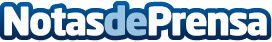 Contante ofrecerá préstamos estas Navidades para  facilitar las fiestas Navidad está cada vez más cerca y con ella un gran número de celebraciones, reuniones y reencuentros. Sin embargo, todos estos acontecimientos generan un desembolso que no siempre es asumible. Por este motivo, Contante ofrecerá préstamos del 17 de diciembre al 6 de enero para facilitar los gastos de estas fiestasDatos de contacto:Contante. Hacemos coincidir oportunidadesSomos una compañía tecnológica que te anticipa el dinero que nec912-171-973Nota de prensa publicada en: https://www.notasdeprensa.es/contante-ofrecera-prestamos-estas-navidades Categorias: Nacional Finanzas Sociedad Madrid Cataluña Valencia E-Commerce Consumo http://www.notasdeprensa.es